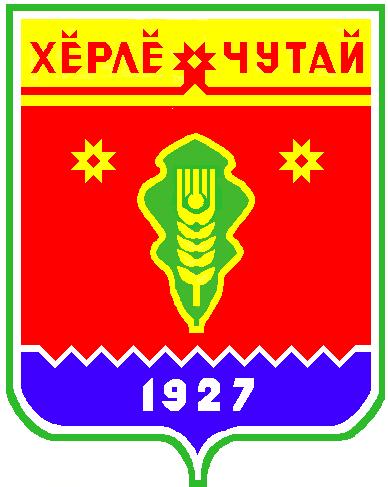 В Красночетайском районе направлено в суд уголовное дело по обвинению продавца магазина в присвоении и растрате товарно-материальных ценностейПрокуратурой Красночетайского района утвержден обвинительный акт по уголовному делу в отношении 40-летней жительницы д.Янгильдино Красночетайского района по обвинению в совершении преступления, предусмотренного ч.1 ст. 160 УК РФ (присвоение и растрата, то есть хищение чужого имущества, вверенного виновному).Установлено, что обвиняемая являясь продавцом одного из магазинов Красночетайского РАЙПО, являясь материально-ответственным лицом согласно трудовому договору и договору о полной индивидуальной материальной ответственности,  в период с сентября 2018 года по январь 2019 года, действуя умышленно, из корыстных побуждений, систематически находясь на рабочем месте присваивала и растратила, путем реализации в долг без предварительной оплаты населению, вверенные ей продукты питания и другие товарно-материальные ценности на общую сумму 33734 рубля, причинив Красночетайскому РАЙПО материальный ущерб на указанную сумму. Обвиняемая вину свою в совершении инкриминируемого преступления признала, ущерб возместила в полном объеме.Уголовное дело для рассмотрения по существу направлено мировому судье судебного участка № 1 Красночетайского района.Заместитель прокурора районастарший советник юстиции                                                             В.А. НиколаевВЕСТНИК Атнарского сельского поселенияТир. 100 экз.. Атнары , ул.Молодежная, 52аkrchet-atnar@cap.ruНомер сверстан ведущим специалистом администрации Атнарского сельского поселенияОтветственный за выпуск: А.А.НаумоваВыходит на русском  языке